                                                19.03.2021                    387/3                                                                      О подготовке и проведении безаварийного пропуска весеннего половодья, противопаводковых мероприятий на территории городского округа Зарайск Московской области в 2021 годуВ соответствии с Федеральным законом от 06.10.2003 № 131-ФЗ «Об общих принципах организации местного самоуправления в Российской Федерации», Федеральным законом от 21.12.1994 № 68-ФЗ «О защите населения и территории от чрезвычайных ситуаций природного и техногенного характера», в целях своевременной подготовки к безаварийному пропуску весеннего половодья, охраны жизни и здоровья населения, сохранности материальных ценностей граждан и организаций, предотвращения нарушения устойчивой работы объектов жизнеобеспечения и условий жизнедеятельности населения городского округа Зарайск                                                     П О С Т А Н О В Л Я Ю:Для принятия оперативных мер в период весеннего половодья (паводка) создать оперативный штаб и оперативную группу по предупреждению и ликвидации чрезвычайных ситуаций в период весеннего половодья на территории городского округа Зарайск Московской области и утвердить их состав (приложение 1). Утвердить:  2.1.Положение об оперативном штабе по предупреждению и ликвидации чрезвычайных ситуаций в период весеннего половодья на территории городского округа Зарайск Московской области (приложение 2).2.2.Функциональные обязанности должностных лиц оперативного штаба по предупреждению и ликвидации чрезвычайных ситуаций в период весеннего половодья на территории городского округа Зарайск Московской области (приложение 3).2.3.План подготовки и проведения противопаводковых мероприятий на территории городского округа Зарайск Московской области (приложение 4).2.4. Расчет сил и средств, привлекаемых для выполнения неотложных противопаводковых мероприятий, аварийно-спасательных и других неотложных работ при возникновении чрезвычайной ситуации в период весеннего половодья на территории городского округа Зарайск Московской области (приложение 5).3.	Начальнику отдела по ГО, ЧС и АТД администрации городского округа Зарайск:3.1.	Довести План подготовки и проведения противопаводковых мероприятий на территории городского округа Зарайск Московской области до исполнителей.3.2.	Определить ожидаемые зоны подтопления (затопления), перечень населенных пунктов, объектов экономики и жизнеобеспечения населения городского округа Зарайск Московской области, попадающих в указанные зоны, уточнить маршруты и места возможной эвакуации населения, сельскохозяйственных животных, материальных и культурных ценностей из указанных зон в случае обострения обстановки.3.3.	Разработать план мероприятий по смягчению рисков и реагированию на чрезвычайные ситуации на территории городского округа Зарайск Московской области в паводкоопасный период 2021 года.3.4.	Организовать заседание Комиссии по предупреждению и ликвидации чрезвычайных ситуаций и обеспечению пожарной безопасности городского округа Зарайск Московской области с повесткой: ««О подготовке и проведению  противопаводковых и противополоводных мероприятий на  территории городского округа Зарайск Московской области. Утверждение расчета сил и средств городского округа Зарайск, планируемых к использованию в паводковый период 2021 года».4.	Комиссии по предупреждению и ликвидации чрезвычайных ситуаций и обеспечению пожарной безопасности городского округа Зарайск Московской области организовать работу по выполнению комплекса организационных, оперативных и практических мероприятий по снижению риска возникновения чрезвычайных и аварийных ситуаций, обеспечению безопасности населения и  устойчивому функционированию объектов экономики в период весеннего половодья 2021 года.5. Оперативной группе по предупреждению и ликвидации чрезвычайных ситуаций в период весеннего половодья на территории городского округа Зарайск Московской области ежедневно докладывать информацию по обстановке в период весеннего половодья на территории городского округа Зарайск в оперативный штаб по организации проведения мероприятий безаварийного пропуска весеннего половодья в 2021 году на территории городского округа Зарайск.6. Начальнику финансового управления администрации городского округа Зарайск Морозовой Л.Н. обеспечить финансирование проведения неотложных противопаводковых мероприятий при предоставлении документов в установленном порядке о выделении финансовых средств из резервного фонда администрации городского округа Зарайск на предупреждение и ликвидацию чрезвычайных ситуаций и последствий стихийных бедствий.7. Начальнику сектора по взаимодействию со СМИ администрации городского округа Зарайск Промовой Е.И. обеспечить информирование населения в СМИ о ходе прохождения весеннего половодья.8. С момента вступления в законную силу настоящего постановления считать утратившими силу постановление главы городского округа Зарайск Московской области от 12.02.2021 № 211/2 «О подготовке и проведении безаварийного пропуска весеннего половодья, противопаводковых мероприятий на территории городского округа Зарайск в 2021 году».9. Настоящее постановление вступает в силу с момента подписания.   10.Контроль за выполнением настоящего постановления возложить на заместителя главы администрации городского округа Зарайск по безопасности Сухоцкого Г.А.Глава городского округа Зарайск В.А. Петрущенко									Приложение 1									УТВЕРЖДЕНО 									постановлением главы 									городского округа Зарайск 									от 19.03.2021 № 387/3СОСТАВоперативного штаба по предупреждению и ликвидации чрезвычайных ситуаций в период весеннего половодья на территории городского округа Зарайск Московской областиСОСТАВоперативной группы по предупреждению и ликвидации чрезвычайных ситуаций в период весеннего половодья  на территории городского округа Зарайск Московской области									Приложение 2									УТВЕРЖДЕНО 									постановлением главы 									городского округа Зарайск 									от 19.03.2021 № 387/3ПОЛОЖЕНИЕ об оперативном штабе по предупреждению и ликвидации чрезвычайных ситуаций в период весеннего половодья на территории городского округа Зарайск Московской областиОбщие положения.Оперативный штаб по предупреждению и ликвидации чрезвычайных ситуаций в период весеннего половодья на территории городского округа Зарайск Московской области (далее - ОШ) является нештатным органом, созданным на основе рабочей группы планирования и контроля выполнения мероприятий по борьбе с весенним половодьем, подчиняется Комиссии по предупреждению и ликвидации чрезвычайных ситуаций и обеспечению пожарной безопасности городского округа Зарайск (далее - КЧС и ОПБ), координирует деятельность Зарайского городского звена Московской областной системы предупреждения и ликвидации чрезвычайных ситуаций (далее ЗЗ МОСЧС) при ликвидации чрезвычайных ситуаций, связанных с весенним паводком.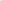 Для решения вопросов по отдельным направлениям деятельности руководитель ОШ имеет право привлекать к работе заместителей Главы администрации городского округа Зарайск Московской области, начальников отделов администрации городского округа Зарайск Московской области, спасательных служб обеспечения мероприятий гражданской обороны городского округа Зарайск Московской области.З. Сбор ОШ осуществляется по решению руководителя ОШ.1.4, Оповещение личного состава ОШ осуществляется оперативным дежурным МКУ «ЕДДС городского округа Зарайск Московской области».1.5. Время готовности ОШ: в рабочее время — «Ч» + 0.30; в нерабочее время - «Ч» + 1.30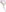 Место развертывания ОШ — большой зал администрации городского округа Зарайск Московской области.II. Задачи оперативного штаба.Главными задачами ОШ являются:2.1. Планирование и организация работ по предупреждению, ликвидации чрезвычайных ситуаций, связанных с весенним паводком на территории городского округа Зарайск Московской области.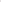 2.2. Сбор, обработка и обмен информацией в области защиты населения и территорий от чрезвычайных ситуаций, связанных с весенним половодьем.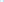 Взаимодействие с противопаводковым оперативным штабом Московской области и администрациями соседних муниципальных образований Московской области по сбору, обобщению прогностической информации.Координация управления силами и средствами ЗЗ МОСЧС.2.5. Подготовка предложений и вариантов решений руководителя ОШ на создание группировки сил и средств для предупреждения и ликвидации чрезвычайных ситуаций, связанных с весенним паводком.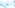 Ведение рабочей карты.Подготовка и представление донесений в ГУ МЧС России по Московской области согласно табелю срочных донесений.2.8, Организация взаимодействия по вопросам ликвидации чрезвычайных ситуаций, обусловленных весенним паводком, с органами управления МЧС России по Московской области, Каширским территориальным управлением силами и средствами ГКУ МО «Мособлпожспас», ОНД и ПР по г.о. Зарайск, ОМВД России по городскому округу Зарайск.2.9. Осуществление контроля за состоянием обстановки, связанной с подъемом паводковых вод на территории городского округа ЗарайскМосковской области.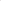 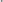 III. Функции оперативного штаба.ОШ в соответствии с возложенными на него задачами выполняет следующие функции:Ведет непрерывный контроль и учет данных обстановки с отображением на карте и в отчетных материалах.Участвует в подготовке предложений по применению сил и средств органов управления поисково-спасательных формирований в проведении мероприятий, направленных на ликвидацию чрезвычайных ситуаций, связанных с весенним паводком на территории городского округа Зарайск Московской области. 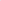 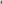 Осуществляет координацию спасательных и других неотложных работ при ликвидации чрезвычайных ситуаций, связанных с весенним паводком на территории городского округа Зарайск Московской области.Участвует в сборе, обработке, обмене и выдаче информации.Готовит доклады о ходе работ по ликвидации чрезвычайных ситуаций, связанных с весенним паводком на территории городского округа Зарайск Московской области, и представляет их в противопаводковый оперативный штаб Московской области.Готовит обоснования необходимости привлечения дополнительных сил и средств ГУ МЧС России по Московской области.Готовит проекты распоряжений, постановлений Главы городского округа Зарайск Московской области.Ведет учет данных обстановки, принятых решений, отданных распоряжений и полученных донесений в хронологической последовательности.Организует обеспечение средств массовой информации достоверной и оперативной информацией о чрезвычайных ситуациях, связанных с весенним паводком.3.10. Обобщает опыт организации работ по ликвидации чрезвычайных ситуаций, связанных с весенним паводком.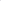 IV. Порядок формирования, подготовки и работы оперативного штаба.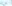 Состав ОШ утверждается постановлением Главы городского округа Зарайск Московской области.ОШ возглавляет заместитель главы администрации городского округа Зарайск Московской области.Руководитель ОШ несет персональную ответственность за выполнение возложенных на ОШ задач.Указания руководителя ОШ для органов управления сил и средств ЗЗ МОСЧС являются обязательными.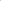 Руководитель ОШ имеет право при возникновении чрезвычайных ситуаций, обусловленных весенним паводком, приводить в степени готовности подчиненные органы управления по чрезвычайным ситуациям и пожарной безопасности, поисково-спасательные формирования, силы и средства функциональных и объектовых звеньев ЗЗ МОСЧС.В ОШ разрабатываются функциональные обязанности должностных лиц штаба, которые утверждаются постановлением Главы городского округа Зарайск Московской области.  									Приложение 3									УТВЕРЖДЕНО 									постановлением главы 									городского округа Зарайск 									от 19.03.2021 № 387/3ФУНКЦИОНАЛЬНЫЕ обязанности должностных лиц оперативного штаба по предупреждению и ликвидации чрезвычайных ситуаций в период весеннего половодья на территории городского округа  Зарайск Московской областиОперативный штаб по предупреждению и ликвидации чрезвычайных ситуаций в период весеннего половодья на территории городского округа Зарайск Московской области (далее ОШ) координирует деятельность Луховицкого городского звена Московской областной системы предупреждения и ликвидации чрезвычайных ситуаций (далее — ЗЗ МОСЧС) при ликвидации чрезвычайных ситуаций, связанных с весенним паводком на территории городского округа Зарайск Московской области.На своих заседаниях члены ОШ рассматривают вопросы противопаводкового состояния территории, объектов экономики и готовят соответствующие решения, направленные на улучшение их деятельности.В своей практической деятельности ОШ руководствуется решениями Комиссии по предупреждению и ликвидации чрезвычайных ситуаций и обеспечению пожарной безопасности городского округа Зарайск Московской области (далее — КЧС и ОПБ).О своей работе ОШ отчитывается перед противопаводковым оперативным штабом Московской области.Руководитель оперативного штаба по предупреждению и ликвидации чрезвычайных ситуаций в период весеннего половодья на территории городского округа Зарайск Московской области.Несет ответственность за координацию и организацию работ по предупреждению и ликвидации чрезвычайных ситуаций в период весеннего половодья на территории городского округа Зарайск Московской области. Обязан:рассматривать и утверждать план работы ОШ;регулярно не реже одного раза в неделю в период весеннего половодья проводить заседание ОШ; устанавливать порядок совместных действий спасательных служб обеспечения мероприятий гражданской обороны городского округа при ликвидации чрезвычайных ситуаций в период весеннего половодья на территории городского округа Зарайск Московской области;с наступлением паводкового периода разрабатывать дополнительные мероприятия по осуществлению контроля за чрезвычайными ситуациями на территории городского округа; в чрезвычайных ситуациях по согласованию с КЧС и ОПБ готовить решение о временном запрещении посещения населением подтопленных районов; организовывать и руководить работой ОШ с привлечением руководителей Каширского территориального управления силами и средствами ГКУ МО «Мособлпожспас», ОНД и ПР по г.о. Зарайск, ОМВД России по городскому округу Зарайск; при получении информации о возникновении чрезвычайных ситуаций в период весеннего половодья организовывать разведку для оценки обстановки (при проведении разведки определять площадь подтопления, наиболее опасные участки, а также наличие строений и угрозы для них) и принятия решения; в соответствии со сложившейся обстановкой корректировать действия ЗЗ МОСЧС, привлекаемого для ликвидации чрезвычайных ситуаций в период весеннего половодья; принимать решения, ставить задачи подразделениям, организовывать их взаимодействие и обеспечивать выполнение задач; следить за изменениями паводковой обстановки; при осложнении паводковой обстановки вызывать дополнительные силы и средства и организовывать их встречу и размещение; поддерживать связь с противопаводковым оперативным штабом Московской области, сообщать о принятых мерах, решениях и о паводковой обстановке; обеспечивать создание резерва сил и средств для ликвидации чрезвычайных ситуаций в период весеннего половодья.Заместитель руководителя оперативного штаба по предупреждению и ликвидации чрезвычайных ситуаций в период весеннего половодья на территории городского округа Зарайск Московской области.Подчиняется председателю КЧС и ОПБ, руководителю ОШ. Обязан:выполнять решения КЧС и ОПБ и ОШ, в отсутствие руководителя ОШ возглавлять штаб и нести ответственность за его работу; координировать расстановку сил и средств при угрозе чрезвычайных ситуаций в период весеннего половодья на территории городского округа Зарайск Московской области; изучать паводковую обстановку, организовывать разведку и получение данных от начальников гидропостов; вносить предложения о привлечении дополнительных сил и средств и обеспечивать передачу распоряжений руководителя ОШ руководителям подразделений, предприятий и организаций, расположенных на территории городского округа Зарайск Московской области; докладывать руководителю ОШ результаты разведки и полученные сообщения о паводковой обстановке; в случаях осложнения паводковой обстановки самостоятельно принимать решения и осуществлять их с последующим докладом руководителю ОШ; обеспечивать контроль за исполнением указаний руководителя ОШ; 	вызывать при осложнении паводковой обстановки специальные службы и организовывать взаимодействие с ними;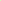  разрабатывать график дежурства ответственных лиц по ОШ в паводковый период.Члены оперативного штаба по предупреждению и ликвидации чрезвычайных ситуаций в период весеннего половодья на территории городского округа Зарайск Московской области.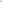 Подчиняются председателю КЧС и ОПБ, руководителю ОШ, заместителю руководителя ОШ. Обязаны:наносить обстановку на рабочую карту и вести оперативную документацию ОШ, поддерживать телефонную связь с руководителями промышленных и сельскохозяйственных предприятий и организаций, расположенных на территории городского округа Зарайск Московской области, привлекаемых к ликвидации чрезвычайных ситуаций в период весеннего половодья; вносить предложения о привлечении дополнительных сил и средств и обеспечивать передачу распоряжений руководителя ОШ руководителям подразделений, предприятий и организаций, расположенных на территории городского округа Зарайск Московской области, принимающим участие в предупреждении и ликвидации чрезвычайных ситуаций в период весеннего половодья; докладывать председателю ОШ результаты разведки и получаемые сведения об обстановке и ходе ликвидации чрезвычайных ситуаций в период весеннего половодья на территории городского округа Зарайск Московской области; действовать по прямому распоряжению руководителя ОШ или его заместителя.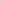 Секретарь оперативного штаба по предупреждению и ликвидации чрезвычайных ситуаций в период весеннего половодья на территории городского округа Зарайск Московской области.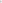 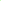 Подчиняются председателю КЧС и ОПБ, руководителю ОШ, заместителю руководителя ОШ. Обязан:осуществлять контроль исполнения поступающих в ОШ документов, жалоб и заявлений; вести и оформлять протоколы заседаний ОШ; организовывать обеспечение горюче-смазочными материалами инженерной техники, привлеченной из других регионов для предупреждения и ликвидации чрезвычайных ситуаций в период весеннего половодья, осуществлять учёт расходования горюче-смазочных материалов и контролировать предоставление отчётной документации в финансовые органы.									Приложение 4									УТВЕРЖДЕНО 									постановлением главы 									городского округа Зарайск 									от 19.03.2021 № 387/3План подготовки и проведения противопаводковых мероприятий на территории городского округа Зарайск Московской области									Приложение 5									УТВЕРЖДЕНО 									постановлением главы 									городского округа Зарайск 									от 19.03.2021 № 387/3Расчет сил и средств, привлекаемых для выполнения неотложных противопаводковых мероприятий, аварийно-спасательных и других неотложных работ при возникновении чрезвычайной ситуации в период весеннего половодья на территории городского округа Зарайск Московской области№ п/пФамилия, инициалыДолжность1.Сухоцкий Г.А.Руководитель оперативного штаба – заместитель главы администрации городского округа Зарайск по безопасности2.Александров И.В.Заместитель руководителя оперативного штаба, заместитель главы администрации городского округа Зарайск по ЖКХ.3.Какаев  А.А.Заместитель руководителя оперативного штаба, начальник Зарайского ПСГ ГУ МЧС России по Московской области (по согласованию)4.Баклыгина Светлана Николаевна Секретарь штаба – старший инспектор отдела по ГО, ЧС и АТД администрации городского округа Зарайск2. Члены оперативного штаба2. Члены оперативного штаба2. Члены оперативного штаба1.Егоров В.В.Директор МКУ «ЕДДС ГОЗ»  (по согласованию)2.Ивлев А.А.Заместитель  начальника  Коломенского ТОУ  Роспотребнадзора  по  Московской  области  (по согласованию)3.Макаров Н.В.Главный  врач  ГБУЗ МО «Зарайская ЦРБ» (по согласованию)4.Промова Е.И.Начальник сектора по взаимодействию со СМИ администрации городского округа Зарайск5.Резкин С.А.Зам. начальника Каширского ТУ силами и средствами ГКУ МО «Мособлпожспас» по Зарайскому району (по согласованию)6.Шотин Д.В.Начальник ОНД и ПР по городскому округу Зарайск УНД и ПР ГУ МЧС России по Московской области (по согласованию)7.Стекольников А.Б.Начальник ОМВД России по городскому округу Зарайск (по согласованию)8.Шишов Б.А.Старший государственный инспектор участка №2 ФКУ «Центр ГИМС  ГУ МЧС России  по Московской области» (по согласованию)№ п/пФамилия, инициалыДолжность1.Поликарпова И. .Ю.Руководитель группы - начальник отдела по ГО, ЧС и АТД администрации городского округа Зарайск2.Евдокимова И.В.Начальник отдела сельского хозяйства администрации городского округа Зарайск3.Карнеев Д..К.Директор ПК «Зарайский ГБУ МО «Мосавтодор» (по согласованию)4.Филиппов А.Н.Директор МУП «ЕСКХ Зарайского района» (по согласованию)5.Буров С.А.Начальник Машоновского территориального отдела администрации городского округа Зарайск6.Чувинов А.ГНачальник Гололобовского территориального отдела администрации городского округа Зарайск7.Шаховских А.Н.Начальник Струпненского территориального отдела администрации городского округа Зарайск8.Швага С.В.Начальник Каринского территориального отдела администрации городского округа Зарайск№ пп.Проводимые мероприятияИсполнителиСрокиисполнения1,Провести заседание Комиссии по предупреждению и ликвидации чрезвычайных ситуаций й обеспечению пожарной безопасности городского округа Зарайск Московской области по теме: «О состоянии готовности органов управления, сил и средств Зарайского звена МОСЧС и дополнительных мерах по снижению риска возникновения чрезвычайных ситуаций и смягчения последствий возможного весеннего половодья и паводков на территории городского округа Зарайск Московской области в 2021 году».Председатель Комиссии по предупреждению и ликвидации чрезвычайных ситуаций и обеспечению пожарной безопасности (Петрущенко В.А.)Начальник отдела по ГО, ЧС и АТД администрации городского округаЗарайск Московской области (Поликарпова И.Ю.)До 19 марта2021 года2.Обеспечить незамедлительное финансирование неотложных противопаводковых мероприятий при предоставлении документов, оформленных в установленном порядке.Финансовое управление администрации городского округа Зарайск Московской области (Морозова Л.Н.)в пред паводковый период и в период весеннего половодья3.Организовать, в период весеннего половодья, лабораторное исследование качества воды и источников питьевого водоснабжения. О результатах исследований регулярно информировать оперативный штаб.Обеспечить надзор за санитарно-эпидемиологической обстановкой в населенных пунктах, расположенных в зонах возможного подтопления (затопления), в соответствии с санитарными правилам. Организовать, при необходимости, проведение профилактических мероприятий по недопущению вспышек инфекционных заболеваний.МУП ЕСКХ Зарайского района Филиппов А.Н. (по согласованию); Филиал ФГУЗ «ГЏ-Э МО» в г. Коломна,Коломенском, Луховицком, Зарайском, Озёрском районах (Васина Л.М.) (по согласованию)Коломенский ТОУ Роспотребнадзора поМосковской области Харлапова Л.Ю.(по согласованию)С 19 марта по 30 апреля 2021г.4.Организовать контроль состояния водоёмов и гидротехнических  сооружений, расположенных на подведомственных территориях разработать мероприятия по предупреждению чрезвычайных ситуаций, вызванных весенним половодьем (паводком).Начальники территориальных отделов администрации городского округа Зарайск: Буров С.А., Чувинов А.Г,,Швага С.В., Шаховских А.Н.С 19 марта по 30 апреля 2021г.5.Обеспечить готовность аварийно-спасательных формирований Зарайского звена МОСЧС к проведению мероприятий при возникновении чрезвычайных ситуаций в период весеннего половодья (паводка).Начальник отдела по ГО, ЧС и АТД администрации городского округаЗарайск Московской области Поликарпова И.Ю.С 19 марта по 30 апреля 2021г.6.Организовать контроль за состоянием и уровнем наполнения навозохранилищ, расположенных в зонах охраны питьевых источников, выполнению мероприятий на территориях объектов агропромышленного комплекса по недопущению ухудшения санитарно-эпидемиологической обстановки.  Начальник отдела сельского хозяйства администрации городского округа Зарайск Евдокимова И.В.С 19 марта по 30 апреля 2021г.7.Принять меры по защите жилого фонда, объектов ЖКХ от подтоплений и затоплений; провести мероприятия по предупреждению подтопления талыми водами водозаборных узлов, герметизации устьев эксплуатируемых артскважин;организовать исследование качества воды артскважин, водопроводов, представлять информацию о результатах лабораторного контроля в районный оперативный штаб по организации проведения мероприятий безаварийного пропуска весеннего половодья в 2021 году на территории городского округа Зарайск ежедневно;взять под личный контроль работу КНС и очистных сооружений;организовать откачку воды из подтопленных жилых помещений, подвалов и т.д.Директор МУП «ЕСКХ Зарайского района» Филиппов А.Н. (по согласованию)С 19 марта по 30 апреля 2021г.8.Провести обследование дорожного полотна, дорожных сооружений и мостов с целью определения их выдержать напор паводковых вод и проведения необходимых работ по их. укреплению.Создать необходимые запасы песка, гравия, щебня и других, необходимых для ремонта дорог, дорожных сооружений материалов и механизмов, а также уточнить порядок их использования, Подготовить необходимое Количество вешек.На затопляемых участках дорог установить аншлаги с указанием уровня затопления дорожного полотна и знаки, регулирующие движение.Организовать очистку водосточных коллекторов под автомобильными дорогами и ве допускать их засорения.ПУ «Зарайский» ТО «Луховицкий»  ГБУ МО «Мосавтодор» Карнеев Д.К. (по согласоваю)С 19 марта по 30 апреля 2021г.9.Обеспечить охрану общественного порядка и безопасность дорожного движения в паводкоопасный период.Начальник ОМВД России по городскому округу Зарайск Стекольников А.Б. (по согласованию)С 19 марта по 30 апреля 2021г.10.Создать, на, период весеннего половодья, необходимый запас медикаментов в больницах, фельдшерских и акушерских пунктах городского округа Зарайск Московской области, попадающих в зону затопления (подтопления).Обеспечить готовность медицинского сопровождения в случае ЧСГлавный врач ГБУЗ МО «Зарайская ЦРБ» Макаров Н.В.   (по согласованию)С 19 марта по 30 апреля 2021г.11.Организовать мониторинг паводковой обстановки; обеспечить подготовку системы оповещения населения на случай угрозы подтопления населенных пунктов. Директор МКУ «ЕДДС ГОЗ» Егорову В.В (по согласованию)С 19 марта по 30 апреля 2021г.12.Провести проверку объектов экономики и жилищного фонда населенных пунктов, в случае выявления зон затопления (подтопления), на предмет их пожарозащищенности. Усилить работу с гражданами, проживающими в частном секторе городского округа Зарайск Московской области, по профилактике противопожарной безопасности, по несанкционированному использованию электронагревательных приборовОНД и ПР по городскому округу Зарайск Шотин Д.В. (по согласованию)С 19 марта по 30 апреля 2021г.13.Создать, на период весеннего половодья, необходимый запас продуктов питания и других товаров первой необходимости для населения, детских садов, учебных заведений городского округа Зарайск Московской области, попадающих в зону затопления (подтопления).Сектор потребительского рынка и сферы услуг администрации г.о. Зарайск Каширкин С.А.С 19 марта по 30 апреля 2021г.14.Организовать проведение занятий с учащимися по мерам безопасности на водоемах в период весеннего половодья и паводка.Начальник управления образования администрации городского округа Зарайск  Прокофьева Е.Н.С 19 марта по 30 апреля 2021г.Город ( район )Организация, место дислокации, руководитель, телефон     Личный составНаименование и количество основной техники, плавательных средствНаименование и количество основной техники, плавательных средствНаименование и количество основной техники, плавательных средствНаименование и количество основной техники, плавательных средствНаименование и количество основной техники, плавательных средствНаименование и количество основной техники, плавательных средствНаименование и количество основной техники, плавательных средствНаименование и количество основной техники, плавательных средствНаименование и количество основной техники, плавательных средствНаименование и количество основной техники, плавательных средствНаименование и количество основной техники, плавательных средствНаименование и количество основной техники, плавательных средств                     Виды работ                     Виды работГород ( район )Организация, место дислокации, руководитель, телефон     Личный составТехникиТехникиТехникиТехникиТехникиПлавательных средствПлавательных средствПлавательных средствПлавательных средствПлавательных средствПлавательных средств                     Виды работ                     Виды работГород ( район )Организация, место дислокации, руководитель, телефон     Личный состав            ИнженернаяСпециальнаяАвтомобильнаяВодооткачивающаяВсегоАвиацияСудаКатераМоторные лодкиШлюпкиВес. лодкиВсего1234  567891011121314151617г.о.ЗарайскМУП «ЕСКХ Зарайского района» Филиппов А.Н.2-55-198. 903.681.16.79Начальник УВКХ Минаев А.С. 2-40-458-967-180-23-393151214Жилищно-коммунальное обслуж.- « - ПУ «Зарайский» ТО «Луховицкий автодор»  ГБУ МО «Мосавтодор»Карнеев Д.К.2-51-46 8-925-407-70-9943205Ремонт и строительство автодорог. Общестроительные работы- « -ГБУЗ МО «МОССМП юго-восточный филиал, ПСМП  Зарайская»старший врач Нигматкулов В.А. 2-45-778-903-669-61-31411Медицинская помощь- « -Зарайское ПО «Осетр»Белова Т.А.2-51-79 8-916-158-27-30211Торговля и питание- « -Зарайского района распределительных сетейОАО «МОЭСК»Долганов А.М.2-40-43;8-916-557-42-12   311Подача электроэнергии- « -Линейно-технический участок Московского филиала ОАО «Центртелеком»Тюренков С.Н.2-73-208-916-674-23-68211Организация связи- « -Отдел МВД России  по г.о.ЗарайскСтекольников А.Б.2-47-31; 2-51-418-906-709-33-341022Поддержание правопорядка, защита населения- « -Зарайский ПСГ ГУ МЧС России по Московской областиКакаев А.А.2-62-68,2-46-578-985-963-80-3180022Спасательно-поисковые работы- « -Каширский ТУ СиС ГКУ МО «Мособлпожспас» Резкин С.А.2-46-558-985-154-41-4250123Спасательные работы- « -КУИ администрации г.о. ЗарайскШмаков Р.В.2-45-308-905-510-10-512Обеспечение помещениями временно переселяемого населения- « -Управление образования администрации Прокофьева Е.Н.2-56-32; 2-52-448-925-761-49-70222Перевозка населения в случае эвакуации.- « - Комитет по культуре, физической культуре, спорту, работе с детьми и молодежью Маркова О.Е. 2-40-488.926-720-74-50222Перевозка населения в случае эвакуации.- « -МБУ «Благоустройство, ЖКХ и дорожное хозяйство»Павелькин С.Ю.2-40-638-926-383-78-67622Спасательно-поисковые работыВсегоИтого:656614026